XX:XXX: XXX4 May 2022Dear <name>,HAVE YOUR SAYImproving safety and calming traffic in Newtown SouthCouncil is developing a Local Area Traffic Management (LATM) Plan to manage traffic and improve walking and cycling in the Newtown South precinct. This study area is bounded by Edgeware Road, Lord Street, King Street and Alice Street - see a map overleaf.The plan will aim to:Improve road safety for pedestrians, cyclists and motoristsCalm traffic and improve access for pedestrians and cyclists Manage changing traffic needs over the next ten yearsHave your sayLocal knowledge of walking, cycling and driving in your neighbourhood is invaluable to this work. You are invited to share information and experiences by providing feedback online at: yoursay.innerwest.nsw.gov.auWho should provide feedback?We would like to hear from schools, residents, business owners and workers. The experiences of pedestrians, cyclists, motorists and other road users are all welcomed.The last day to provide feedback is Wednesday 1 June 2022.EnquiriesIf you need a printed copy of the feedback form mailed to you or if you have any questions about this project, contact me on 9392 5561 or email jason.scoufis@innerwest.nsw.gov.au. Yours sincerely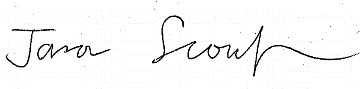 Jason Scoufis
Traffic and Parking PlannerMap – Newtown South LATM study area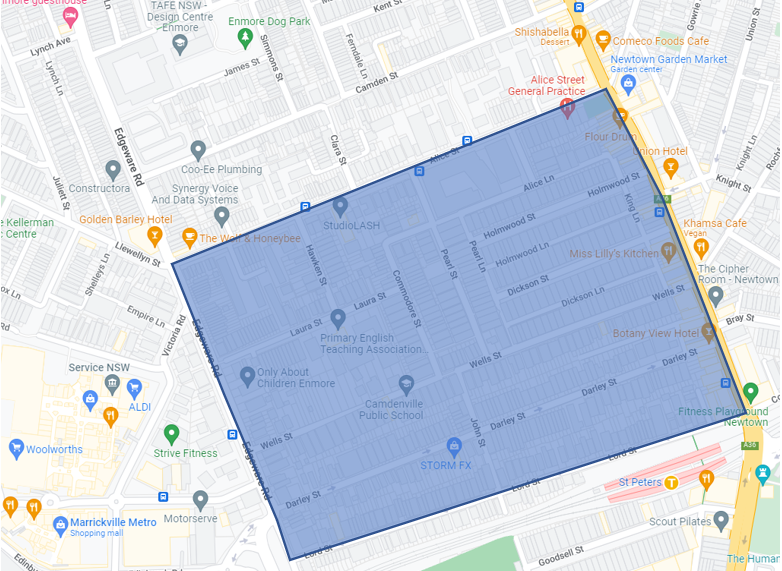 Basemap source Google Maps